
Kassaoppgjør  	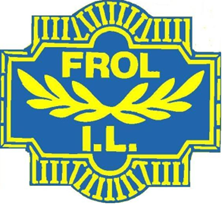               Frolfjellet Skisenter	                                  Frol IL Ski Skiskyting                       		Dato_________________________Hvilken aktivitet              ______________________
Salg Kiosk / Loddsalg				Kr					

Startkontigent					Kr				

Total sum opptalt etter ferdig salg:  	Kr_________________
Veksel Penger som blir i Kassen:		Kr_________________Totalt sum som settes inn på Bank konto: 	Kr  ___________________  Opptalte Penger minus Veksel Penger settes inn på konto 4420 30 16619 
Vår bank forbindelse er Sparebank Midt Norge LevangerUnderskrives av  2 stk personer						    //Rimeligste måte å sette inn penger på er å sette dem inn på sin egen konto først og deretter føre over til Frol Ski skiskytter avd!  
«Dette billag skal til Kasserer» 
Ønskes en kopi, Ta et bilde av Billaget til deg selv.